 SEMANA DEL 21 AL 25 DE FEBRERO DE 2022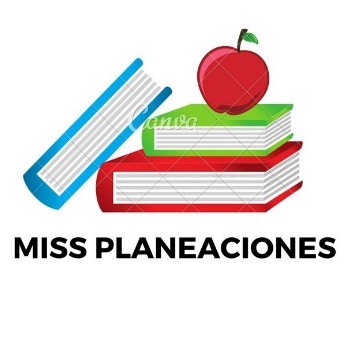 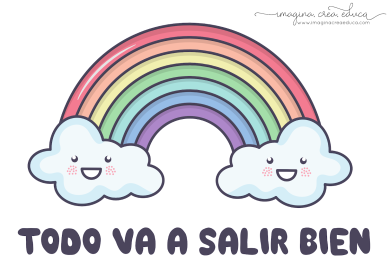  PLAN DE TRABAJOESCUELA PRIMARIA: ___________	CUARTO GRADOMAESTRO (A) : _________________Modalidad: (  ) presencial (  )virtualMISS PLANEACIONES  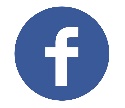 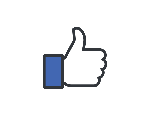 Si te gustan nuestras planeaciones regálanos un like en nuestra página de Facebook.  https://www.facebook.com/Miss-Planeaciones-100780128994508/ASIGNATURAAPRENDIZAJE ESPERADOACTIVIDADESIndicaciones del maestro según la nueva modalidadLUNES Formación Cívica y ÉticaExpresa sus emociones asertivamente en situaciones de conflicto y evita que éste escale a otras personas, transformándolo en una oportunidad para construir relaciones interpersonales pacíficas Dibuja en tu cuaderno la rueda de la resolución de conflictos, después elige cual de las opciones para solucionar el problema te parece mejor y por que. 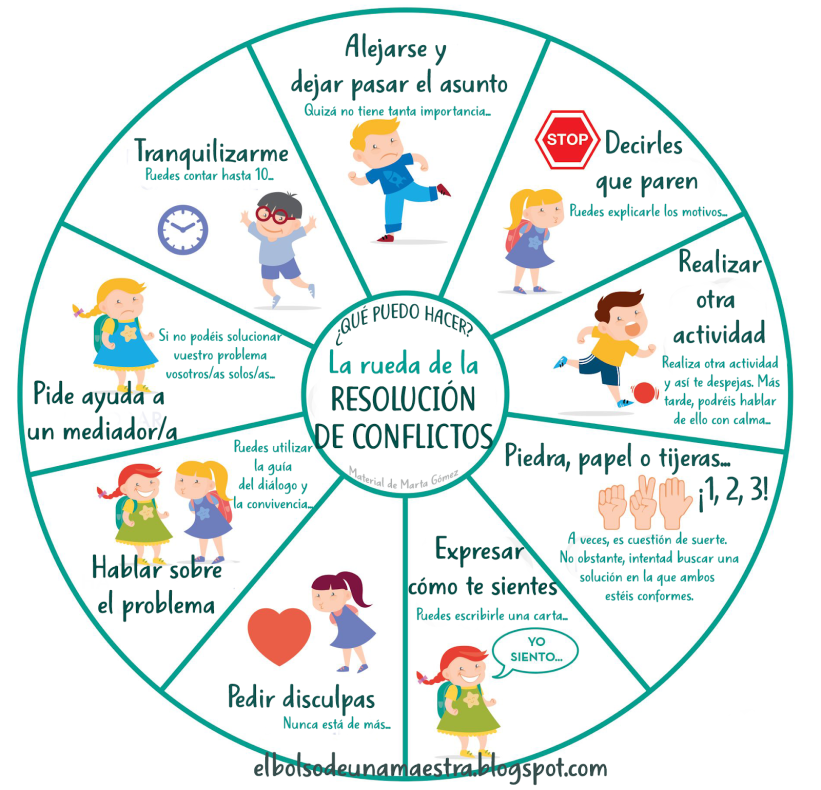 LUNES Educación SocioemocionalExplica sus habilidades personales para ponerse a salvo ante situaciones peligrosas de su contexto, motivadas por el miedo.Realiza la siguiente ficha de los miedos.Voy a guardar este miedo en la cajita de los miedos y controlarlo para hacer las cosas que quiero hacer sin miedo.LUNESCiencias NaturalesClasifica materiales de uso común con base en sus estados físicos, considerando características como forma y fluidez.Investiga y escribe en tu cuaderno…¿Qué son los cambios físicos de los materiales?  ¿Qué son los cambios químicos de los materiales?.Resuelve y analiza la pagina 80 y 81 de tu libro de cienciasVida saludableValora sus logros para afrontar nuevos retos en el juego y la actividad físicaEscribe 5 beneficios de practicar juegos y hacer actividades físicas para una vida saludable.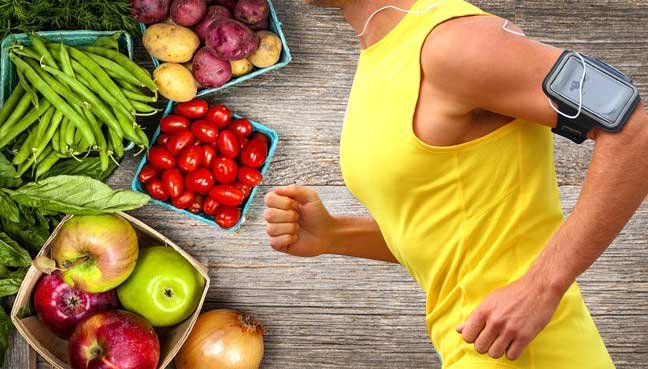 ASIGNATURAAPRENDIZAJE ESPERADOACTIVIDADESIndicaciones del maestro según la nueva modalidadMARTESHistoria Reconoce los aportes de españoles, indígenas, asiáticos y africanos en la conformación de una nueva sociedad y cultura.. Contesta las preguntas.¿Por qué razón la población indígena era escasa durante la época de la Nueva España?¿De qué continente, los españoles, trajeron a Nueva España esclavos, para trabajar en minas y haciendas?¿Qué se creó con la mezcla de costumbres y tradiciones de los indígenas y los españoles?¿Cuántos siglos duró el Virreinato de Nueva España?Lee la pagina 97, 98 y 99 de tu libro de historia.MARTESMatemáticas Desarrollo de un algoritmo de multiplicación de números hasta de tres cifras por números de dos o tres cifras. Vinculación con los procedimientos puestos en práctica anteriormente, en particular, diversas descomposiciones de uno de los factores.Resuelve los siguientes problemas.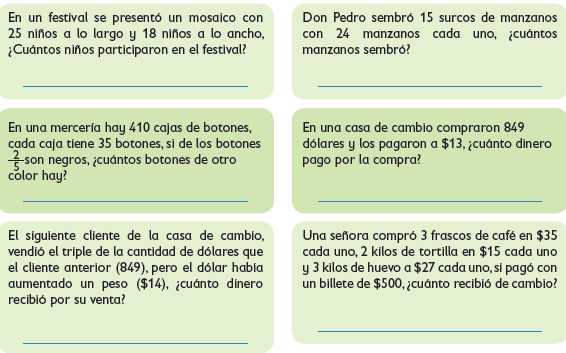 Realiza la pagina 82 y 83 de tu libro de matemáticas.MARTESLengua maternaEscribe textos en los que describe algún personaje relevante para la historia.Rodea las características físicas y subraya las características psicológicas.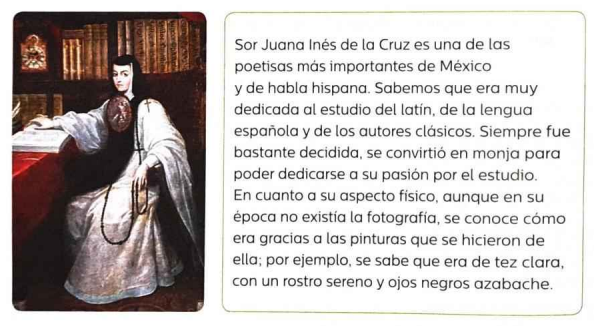 Responde las siguientes preguntas en la libreta. ¿En que ámbito destaco Sor Juana Ines de la Cruz?¿Qué la hizo destacar?Realiza la pagina 131 del libro de español.lGeografía Distingue espacios agrícolas, ganaderos, forestales y pesqueros de México en relación con los recursos naturales disponibles.Contesta las siguientes preguntas.¿A qué tipo de plantas pertenecen el frijol, el garbanzo, el chícharo, el haba y la lenteja?¿Cuáles son los productos más importantes que se cultivan en México?¿Cuáles son las frutas que se producen en México? Según sus climasTemplados: _________________Tropicales: _________________Desérticos: __________________Los cereales transformados en pan, sopa o tortillas te proporcionan carbohidratos, ¿qué beneficios obtienes de ellos?Por su alto contenido en proteínas, ¿qué beneficio te proporcionan las leguminosas?¿Qué beneficio proporcionan a tu organismo las hortalizas y las frutas?Lee y realiza las paginas 121  de tu libro de geografía.ASIGNATURAAPRENDIZAJE ESPERADOACTIVIDADESIndicaciones del maestro según la nueva modalidadMIÉRCOLES  MatemáticasDesarrollo de un algoritmo de multiplicación de números hasta de tres cifras por números de dos o tres cifras. Vinculación con los procedimientos puestos en práctica anteriormente, en particular, diversas descomposiciones de uno de los factores.Anota los números que faltan y la multiplicación que corresponde a cadacuadrícula. Observa el ejemplo.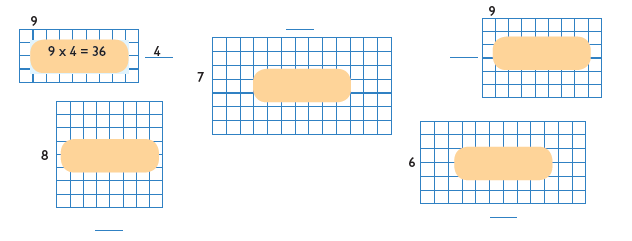 Realiza la pagina 84 de tu libro de matemáticas.MIÉRCOLES Ciencias NaturalesDescribe el ciclo del agua y lo relaciona con su distribución en el planeta y su importancia para la vidaEscribe en el recuadro el número correspondiente al proceso del ciclo delagua ilustrado, luego responde a la pregunta.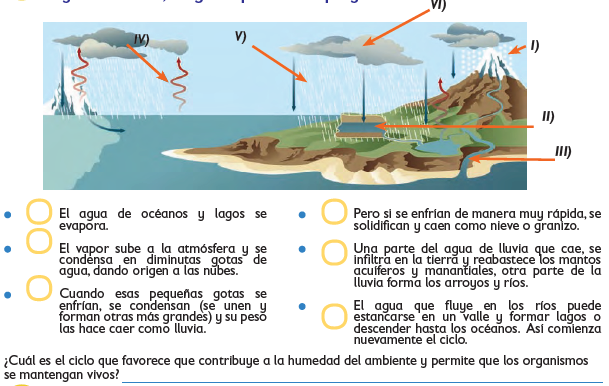 Resuelve y analiza la pagina 82 y 83 de tu libro de ciencias.Historia Reconoce los aportes de españoles, indígenas, asiáticos y africanos en la conformación de una nueva sociedad y cultura.Haz un dibujo en tu cuaderno sobre el tema “los mestizos” en tu libreta.Ejemplo: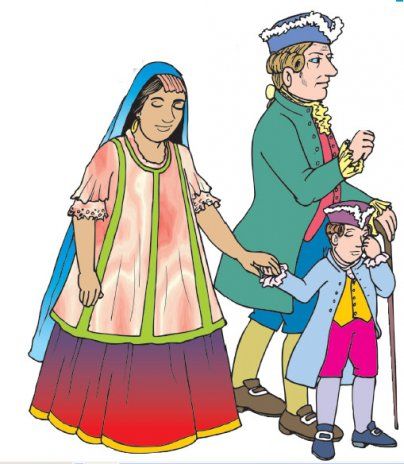 Lengua materna Escribe textos en los que describe algún personaje relevante para la historia.Anota las características psicológicas y físicas según correspondan a cada columna. 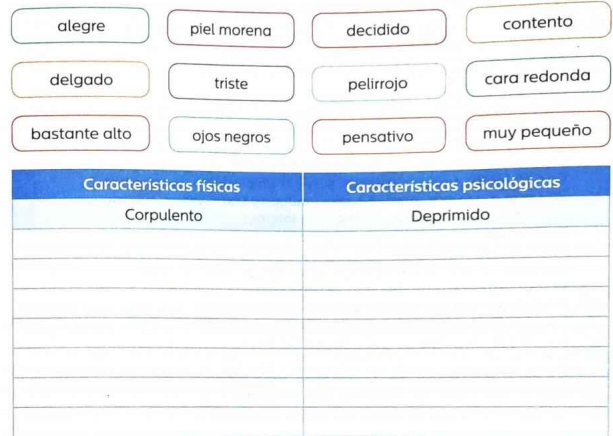 Analiza la pagina 132 del libro de español.ASIGNATURAAPRENDIZAJE ESPERADOACTIVIDADESIndicaciones del maestro según la nueva modalidadJUEVESGeografía Distingue espacios agrícolas, ganaderos, forestales y pesqueros de México en relación con los recursos naturales disponibles.Juega al ahorcadito, completando las palabras con la respuesta correctaa cada pregunta.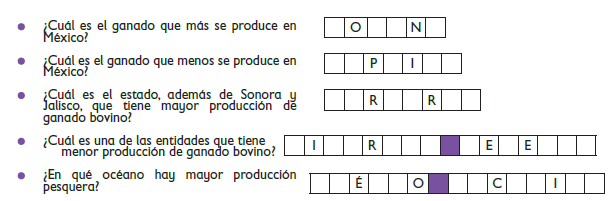 Lee y realiza las paginas 122 y 123  de tu libro de geografía.JUEVES Matemáticas Desarrollo de un algoritmo de multiplicación de números hasta de tres cifras por números de dos o tres cifras. Vinculación con los procedimientos puestos en práctica anteriormente, en particular, diversas descomposiciones de uno de los factoresCompleta la información de la tabla:Julio y Ángel realizaron varios viajes cada mes. Encuentra la distancia que recorrieron en cada ocasión.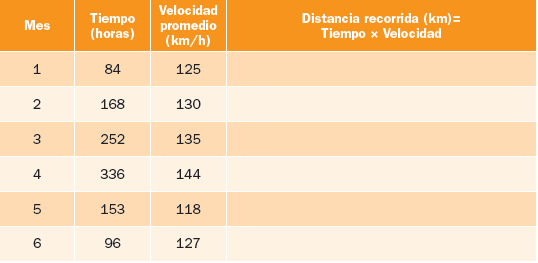 Realiza la pagina 85 y 86 de tu libro de matemáticas.JUEVES Lengua maternaEscribe textos en los que describe algún personaje relevante para la historia.Describe al personaje de la imagen. Menciona sus características físicas y usa las siguientes frases. 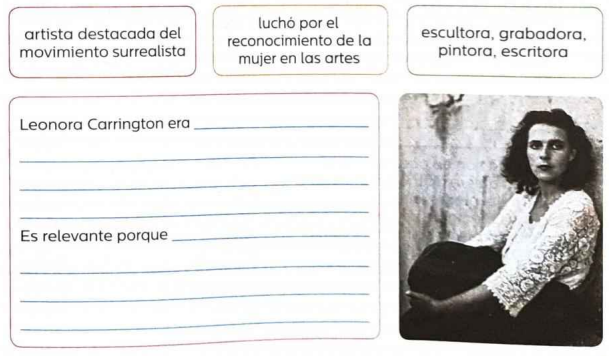 Realiza la pagina 134 del libro de español.ASIGNATURAAPRENDIZAJE ESPERADOACTIVIDADESIndicaciones del maestro según la nueva modalidadVIERNESCONSEJO TECNICO ESCOLARCONSEJO TECNICO ESCOLARCONSEJO TECNICO ESCOLARCONSEJO TECNICO ESCOLARCONSEJO TECNICO ESCOLARCONSEJO TECNICO ESCOLARCONSEJO TECNICO ESCOLARCONSEJO TECNICO ESCOLARCONSEJO TECNICO ESCOLAR